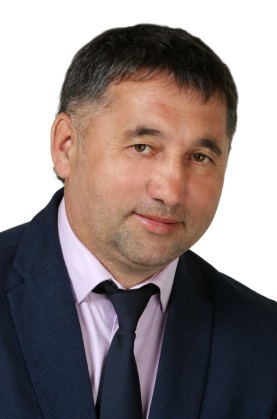 Отчет о деятельности депутата Думы г. Нефтеюганска VI созыва Андреева Сергея Васильевичаза  2018 год   Уважаемые избиратели! Предлагаю  вашему вниманию отчет о моей деятельности за   2018 года.   В соответствии п.6 ст.22  Устава  города Нефтеюганска формами депутатской деятельности депутата Думы города являются:- участие в заседаниях Думы города;- участие в работе постоянных комиссий, рабочих групп и иных органов, создаваемых Думой города;- участие в выполнении поручений Думы города;- обращение с депутатским запросом;- обращение к должностным лицам органов местного самоуправления города Нефтеюганска;- работа с избирателями.  Депутат Думы города отчитывается о своей деятельности перед избирателями своего избирательного округа не реже одного раза в год в соответствии п.1 ст.22.1 Устава  города Нефтеюганска.  Буду рад принять все объективные  предложения, замечания и пожелания от каждого избирателя, кто познакомится с содержанием настоящего отчета и  обратиться ко мне в любой форме по адресу: 628310, Ханты-Мансийский автономный округ – Югра, г. Нефтеюганск,  ул. Ленина здание 7, тел. 89028521818Sergeyandreev68@mail.ru      В рамках работы Думы я являюсь членом постоянной комиссии по бюджету и местным налогам. Данная  комиссия рассматривает утверждение бюджета городского округа и отчета о его исполнении; установление, изменение и отмена местных налогов и сборов в соответствии с законодательством Российской Федерации о налогах и сборах, рассмотрены вопросы по включению приоритетных расходных обязательств в проект решения Думы о внесении изменений в бюджет города Нефтеюганска на 2019 год и плановый период  2020-2021 год.  В течении года я работал на заседаниях постоянных комиссий Думы:  по бюджету и местным налогам – 8, принято решений 33;по экономическому развитию – 7, принято решений 53; по социальным вопросам – 7, принято решений 52; по городскому хозяйству – 7, принято решений 47; по местному самоуправлению – 4, принято решений 45,а  так же  рассматривал вопросы внесения изменений в бюджет города на текущий год,  исполнение бюджета, принятие бюджета на плановый период 2019-2020 г г.,  вопросы установления местных налогов. В 2018 году в средствах массовой информации города Нефтеюганска и Ханты-Мансийского автономного округа-Югры  о  моей деятельности  было освещено : в эфире ТРК «Юганск» 5 сюжетов; на официальном сайте органов местного самоуправления города Нефтеюганска  10 публикаций;   передач на радио «Милицейская волна» - 3 выпуска;  ТРК «Интелком» - 3сюжета,ОТРК «Югра»  -   2 сюжета; ГТРК «Югория» - 1 сюжет.  В печатных средствах массовой информации, газеты :«Здравствуйте, нефтеюганцы!»  -5 публикаций;«Новости Югры» -1 публикация. Более подробную информацию о моей работе с избирателями моего округа и жителей нашего города  можете  ознакомиться в  информационной системе «ИЗБИРАТЕЛЬ-ДЕПУТАТ» .   Основным результатом  совместной  работы с избирателями  считаю  следующее:-Высадка деревьев  в микрорайоне совместно с жителями;- Ремонт детской площадки во дворе  дома№  36, 37,38, 42;- Установка урн и скамеек по программе «Комфортная среда»  на придомовой территории дома №  6 и 7; - Замена светильников на энергосберегающие,  на придомовой территории дома № 38 и 20;- Установка уличных тренажеров под навесов из 10шт по конкурсу «Инициативное  бюджетирование»; -Приобретена и установлена сценическая сцена на  территории  муниципального Центра национальных культур по конкурсу «Инициативное  бюджетирование»;- На общем собрании жильцов дома № 30,31,32, 33  принято решении  об участии в 2019году  в программе «Комфортная среда»  по устройству  новой детской площадки и направлено  в ДЖКХ г. Нефтеюганска все необходимыедокументы.Отчето количестве и тематике обращений гражданк депутатам Думы городаза 2017 годОтчето количестве и тематике обращений гражданк депутатам Думы городаза 2017 годОтчето количестве и тематике обращений гражданк депутатам Думы городаза 2017 год1Жилищные32Вопросы благоустройства города и градостроительной деятельности203Социальные вопросы, в том числе83.1Вопросы образования (дошкольного, среднего, высшего)103.2Вопросы поддержки многодетных семей54Здравоохранение15Трудоустройство, другие вопросы трудового права56Предпринимательство и потребительский рынок, в том числе106.1Организация работы торговых предприятий и предприятий общественного питания56.2Землеустройство и землепользование57Вопросы правопорядка  (УВД, ГИБДД)58Другие вопросы15ИТОГО93Из них письменных заявлений10Из них принято граждан на личных приемах40Решено положительно12